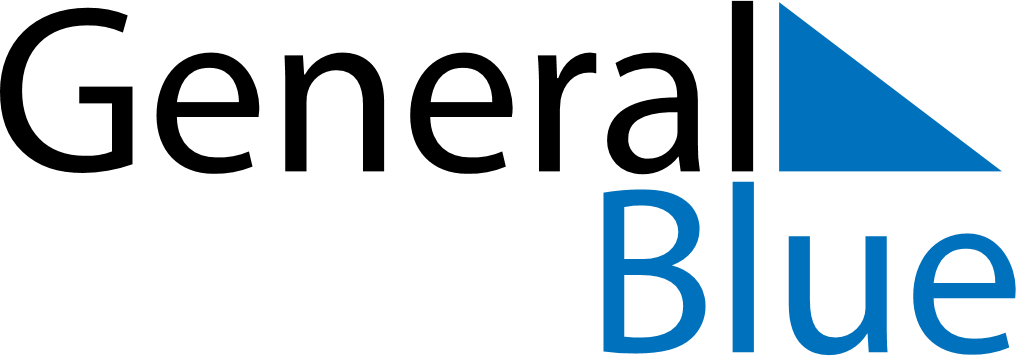 Q1 of 2024ArmeniaQ1 of 2024ArmeniaQ1 of 2024ArmeniaQ1 of 2024ArmeniaQ1 of 2024ArmeniaQ1 of 2024ArmeniaQ1 of 2024ArmeniaJanuary 2024January 2024January 2024January 2024January 2024January 2024January 2024January 2024January 2024MondayTuesdayTuesdayWednesdayThursdayFridaySaturdaySunday1223456789910111213141516161718192021222323242526272829303031February 2024February 2024February 2024February 2024February 2024February 2024February 2024February 2024February 2024MondayTuesdayTuesdayWednesdayThursdayFridaySaturdaySunday12345667891011121313141516171819202021222324252627272829March 2024March 2024March 2024March 2024March 2024March 2024March 2024March 2024March 2024MondayTuesdayTuesdayWednesdayThursdayFridaySaturdaySunday123455678910111212131415161718191920212223242526262728293031Jan 1: New Year’s DayJan 3: Pre-Christmas holidaysJan 6: Christmas DayJan 28: Army DayFeb 8: St. Vartan the good work and the duty daysFeb 21: Mother Language DayMar 8: International Women’s Day